                 Творческий  фото - отчёт за 1 квартал 2018 года    Подходит к завершению 1-й квартал 2018 года. Этот период был очень плодотворным и насыщенным  различными творческими, спортивными, информационными и  пр… мероприятиями. О некоторых из этих мероприятий мы хотим рассказать в своём фото-отчёте:	              Новогодний «Огонёк»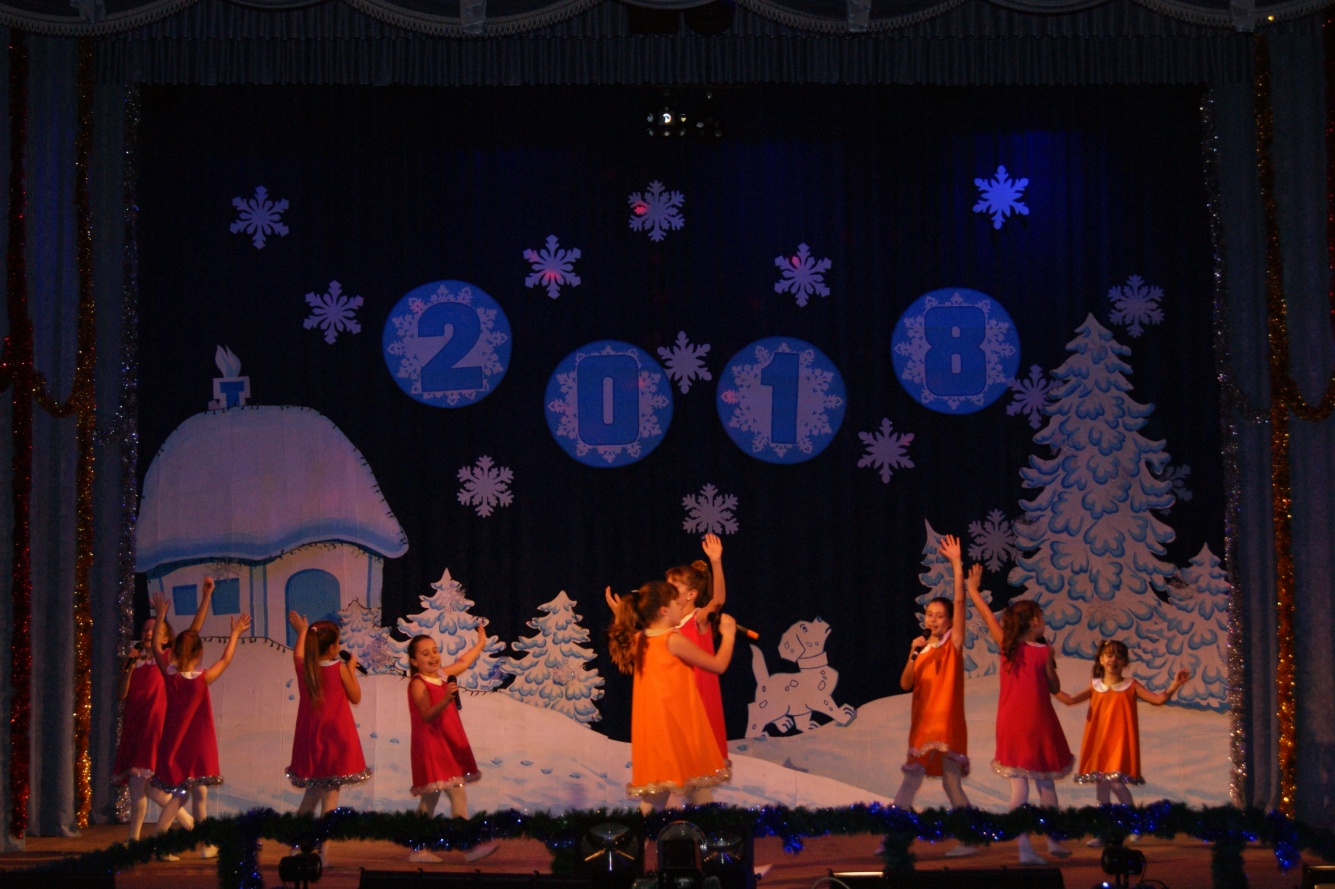 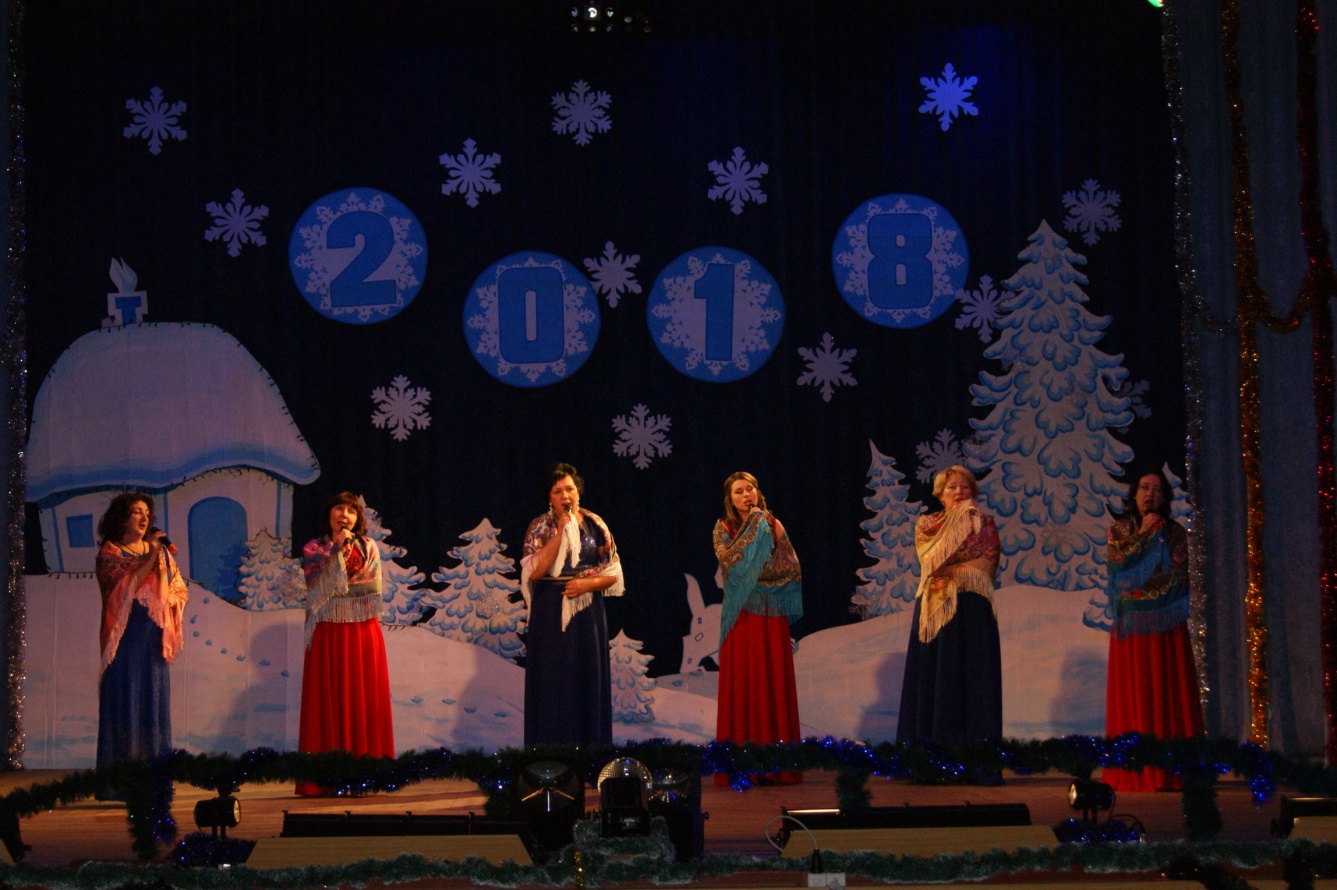 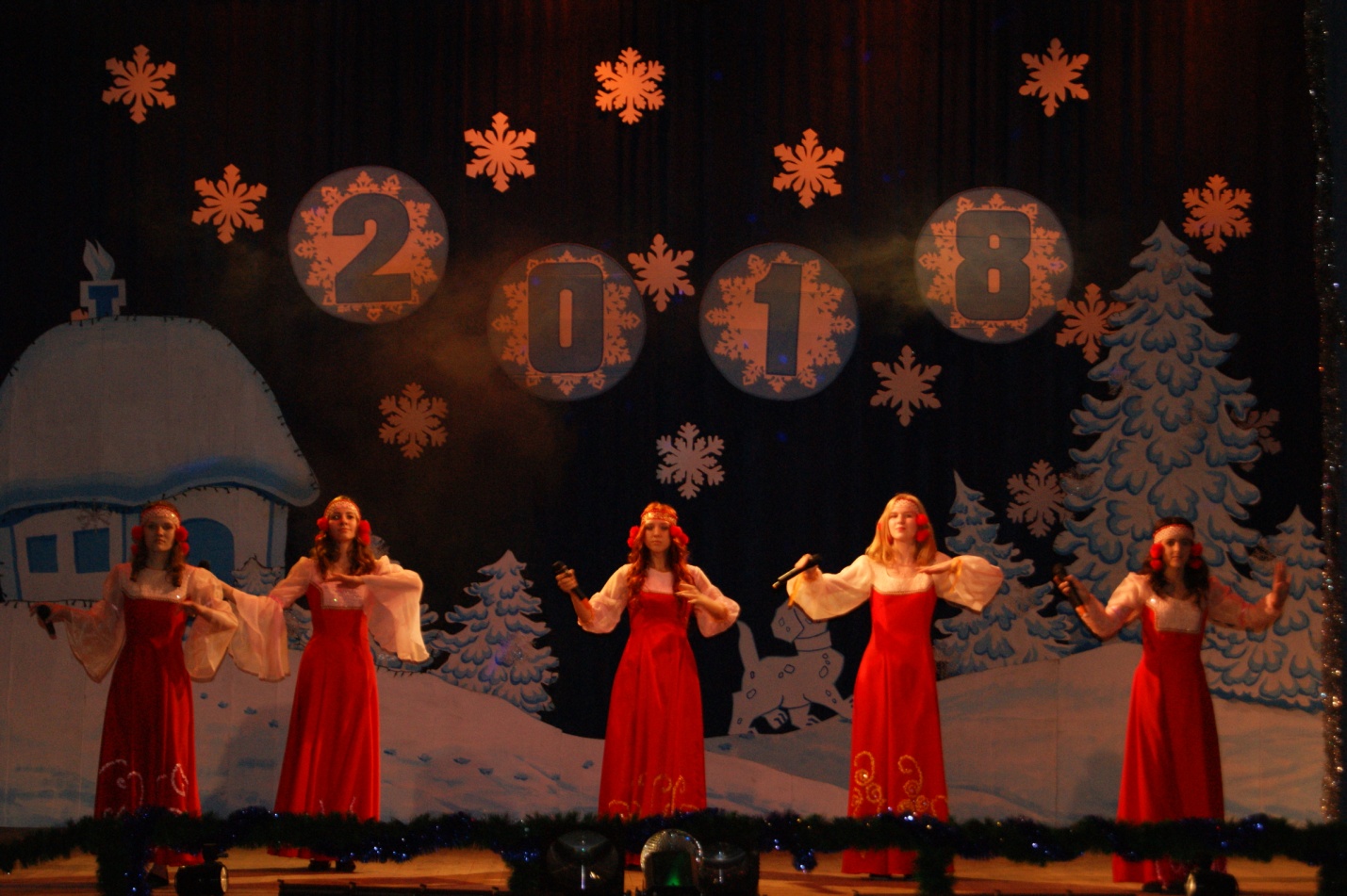 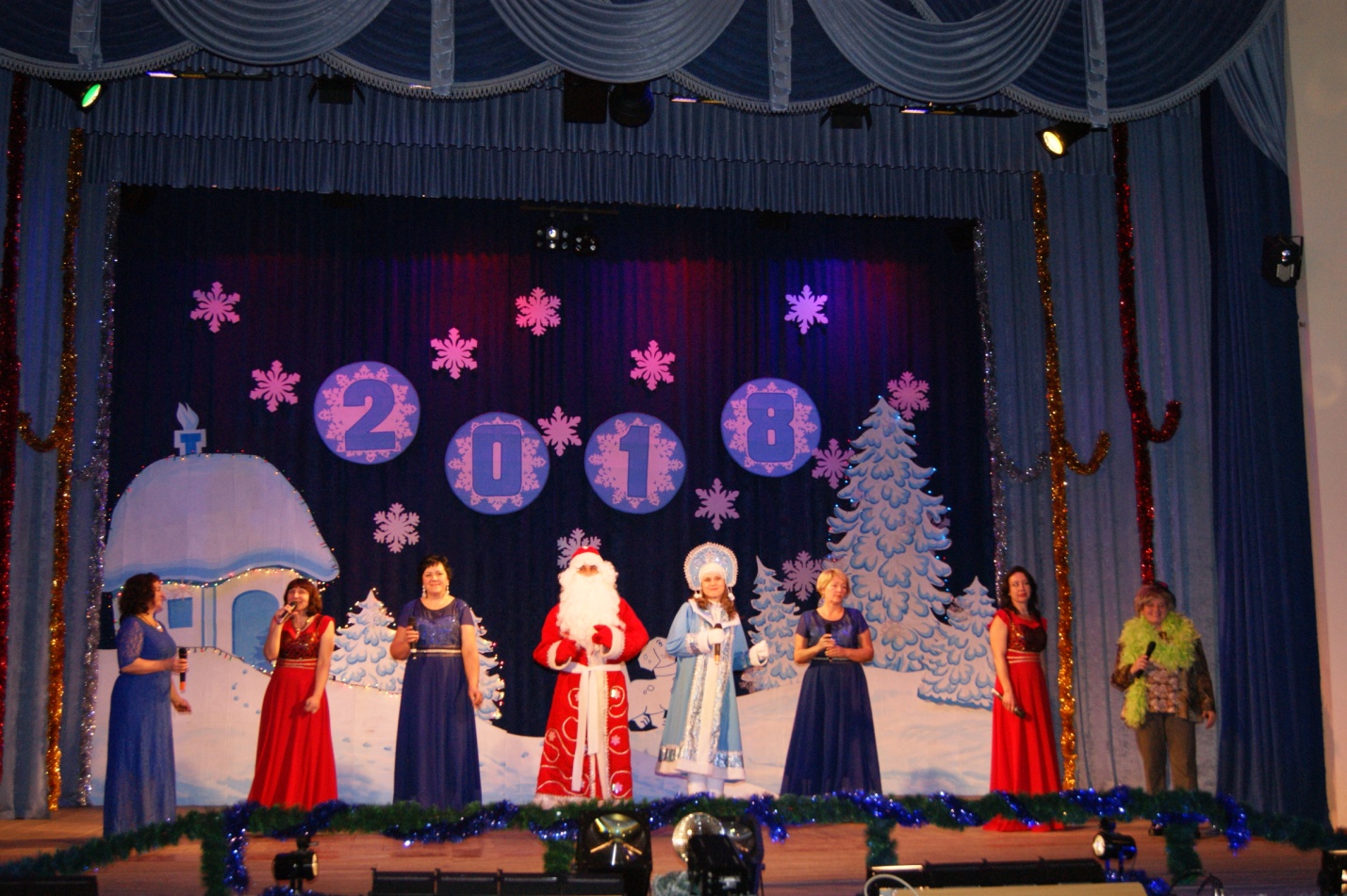                               Вечер отдыха в клубе «Преодоление»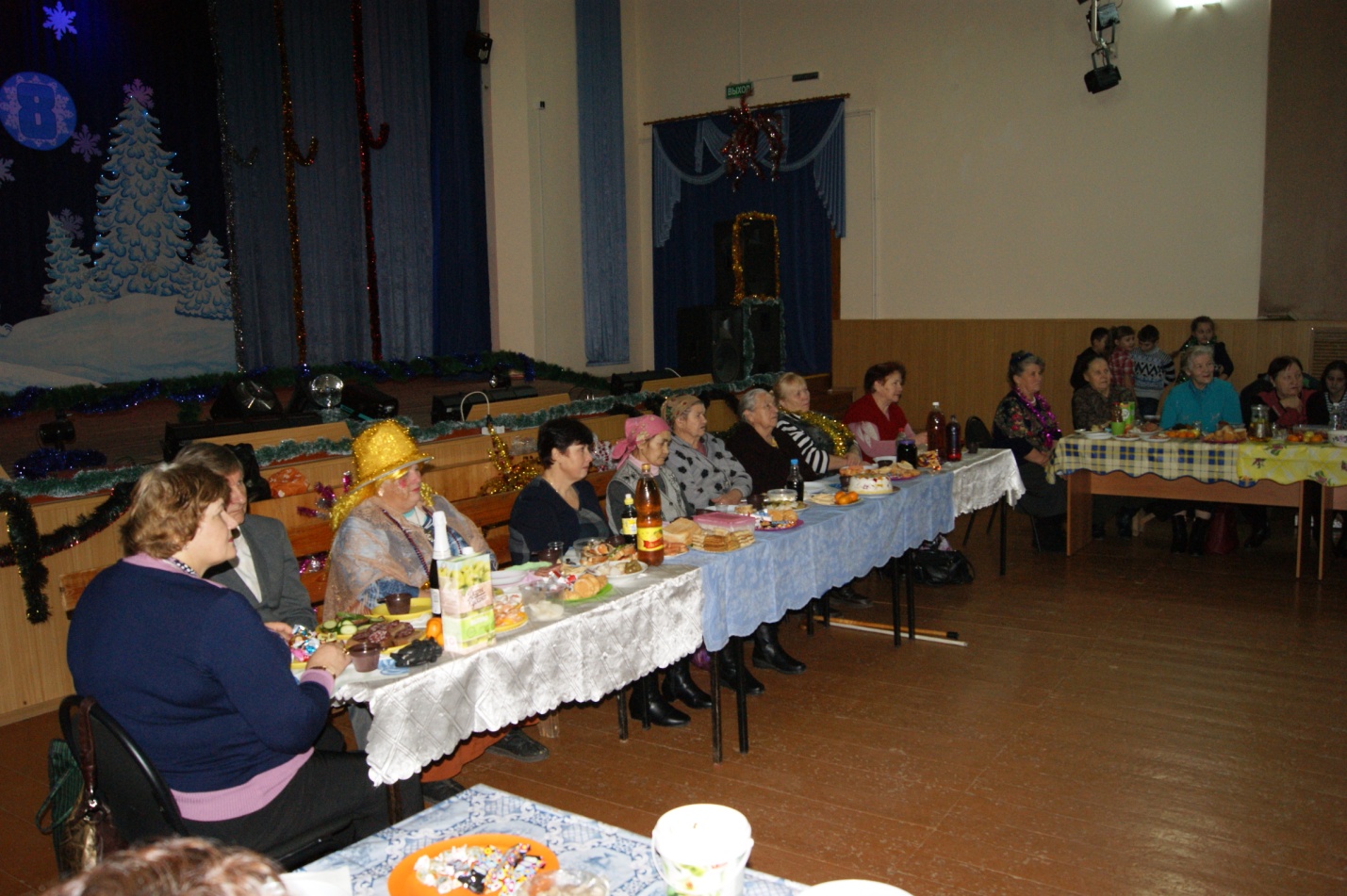 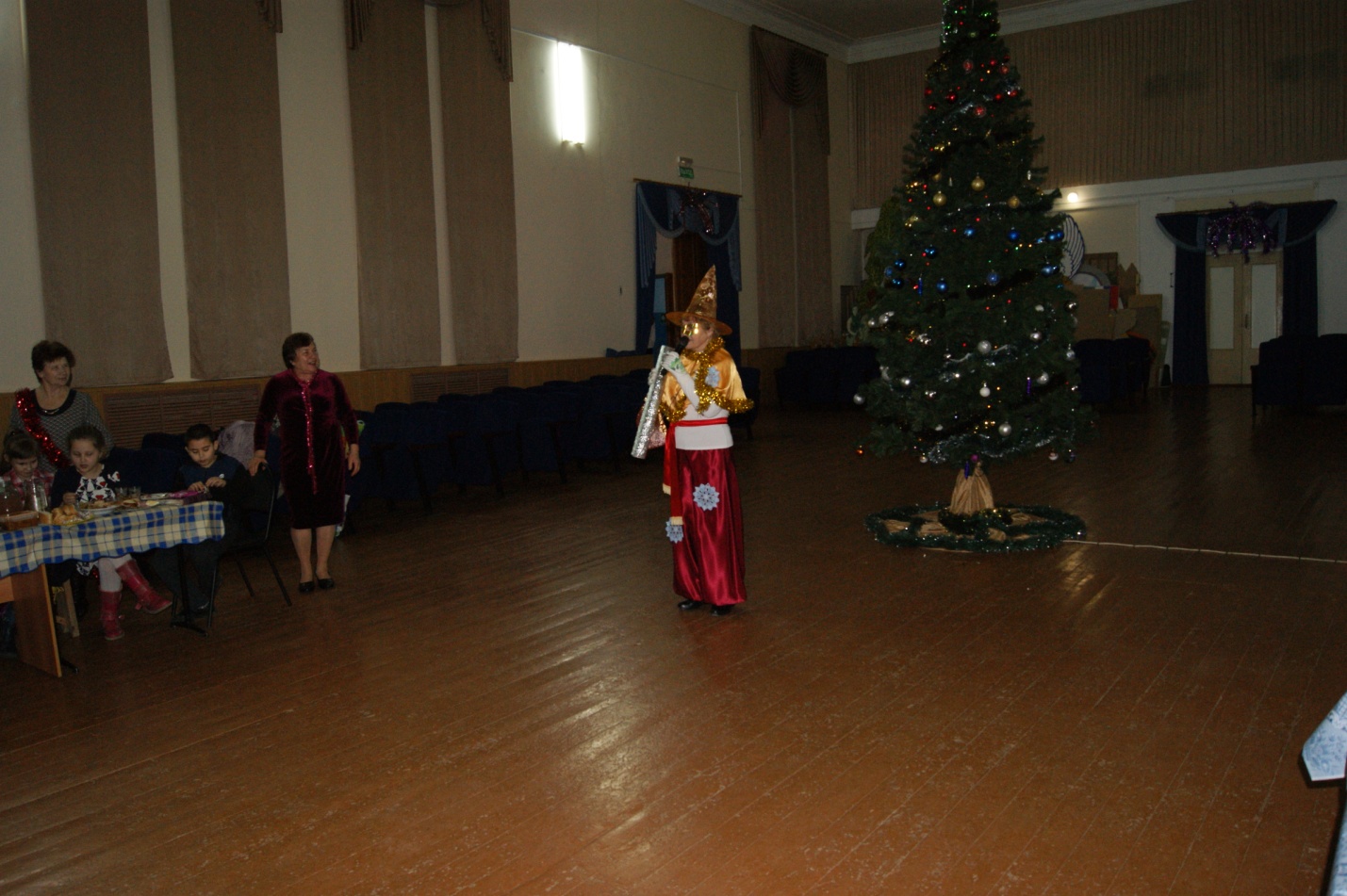              Праздничный концерт к дню защитника Отечества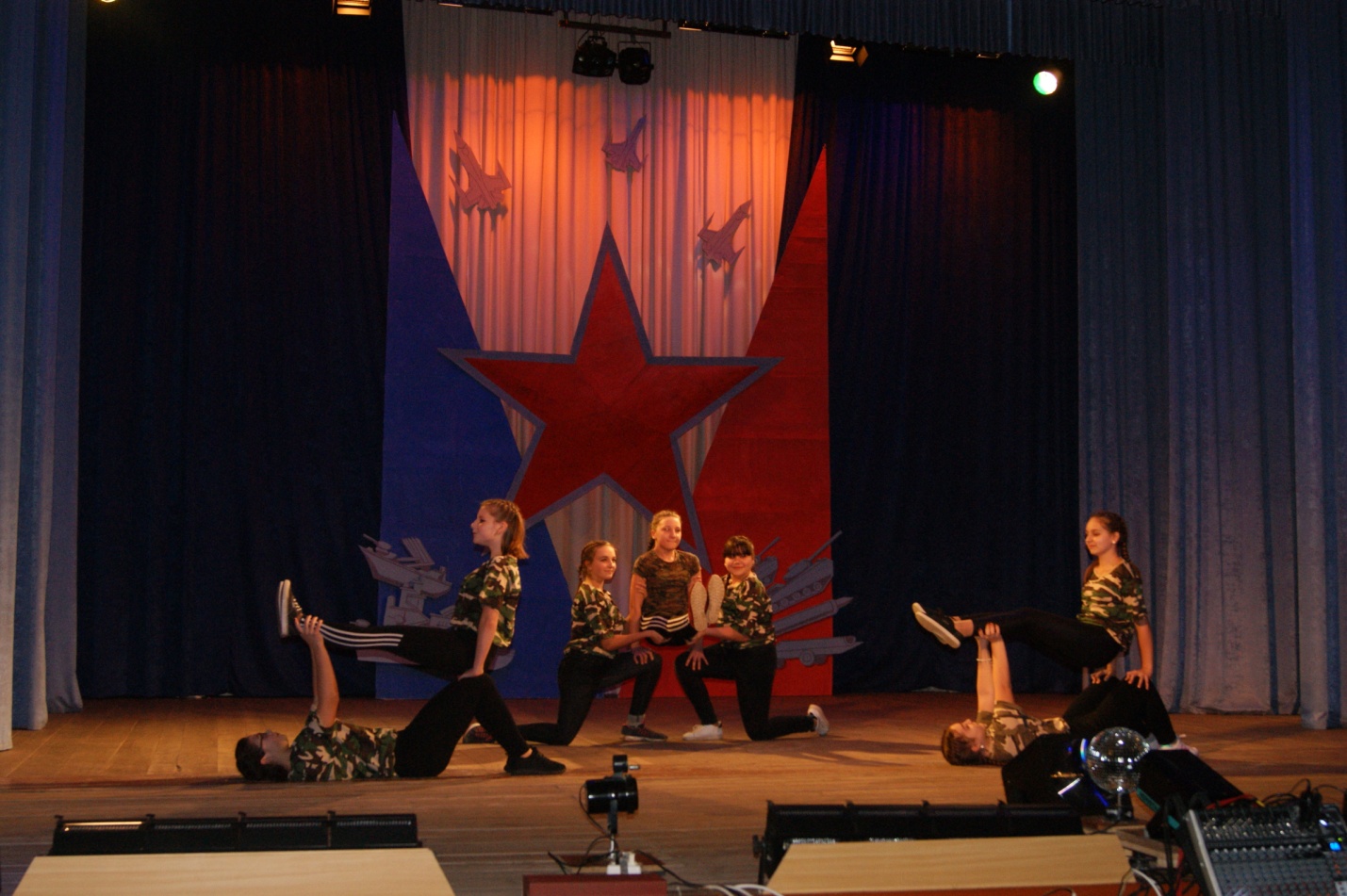 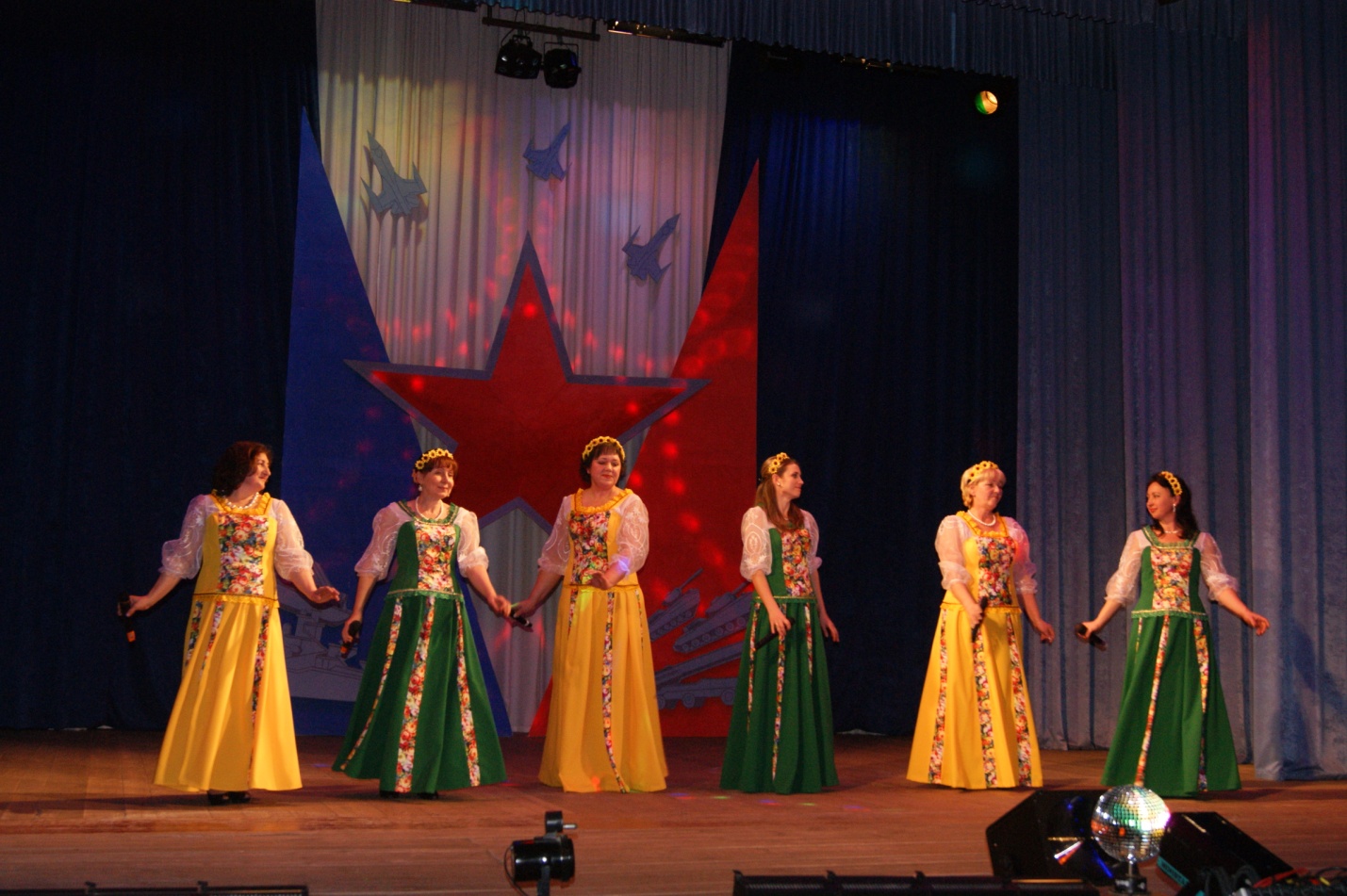 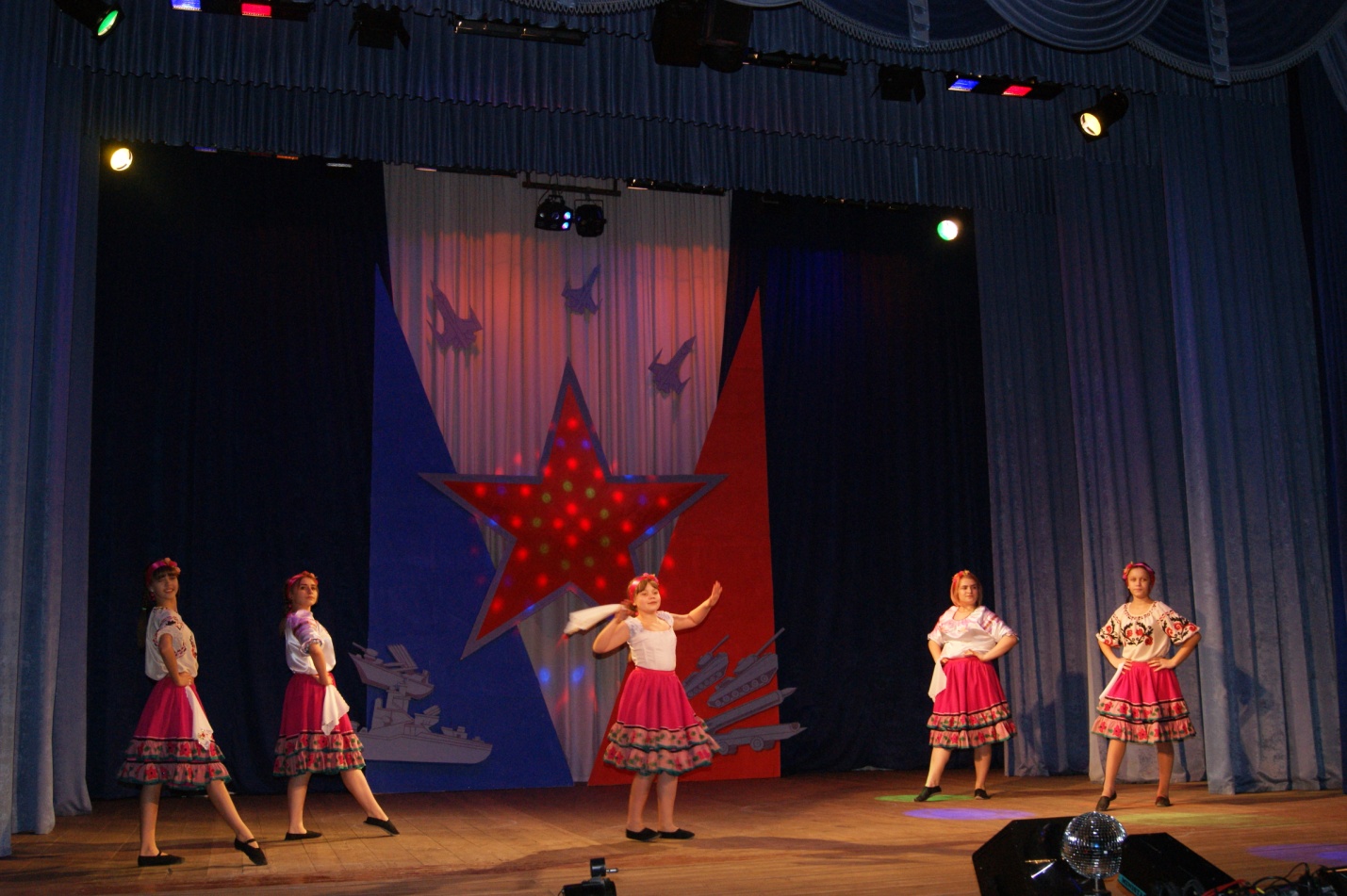 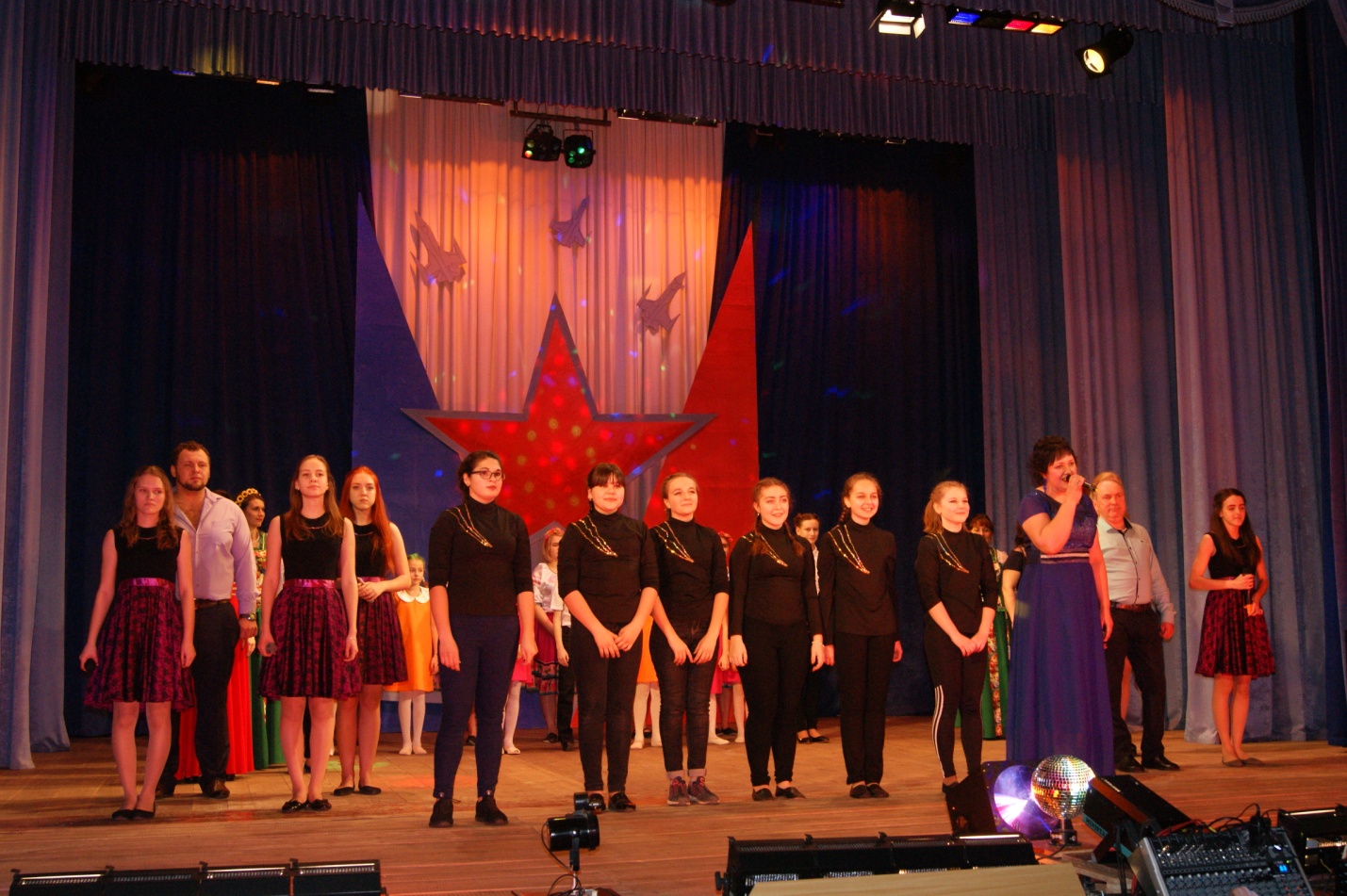            Музыкальный спектакль: «Идите прямо и…упрётесь!»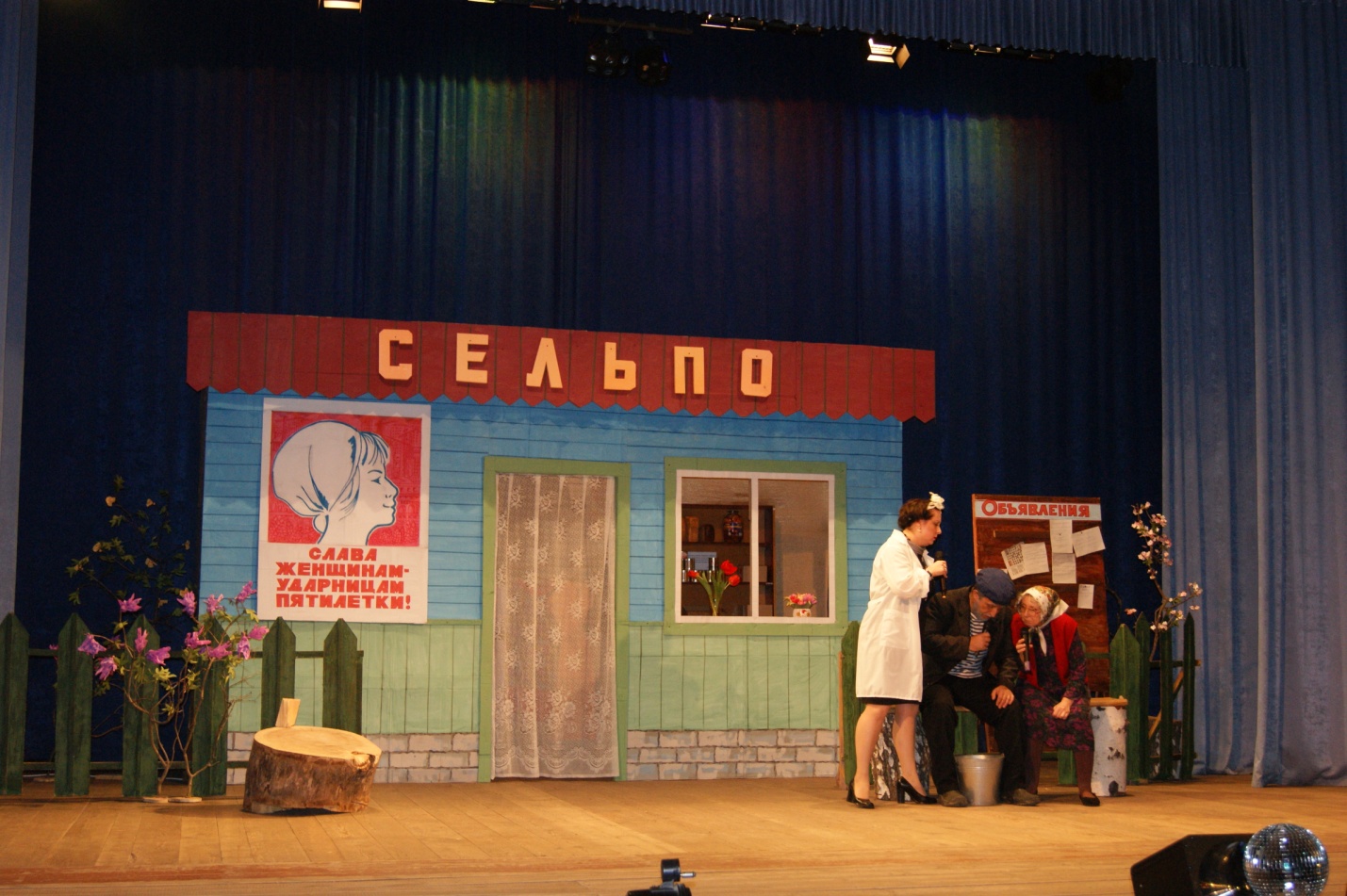 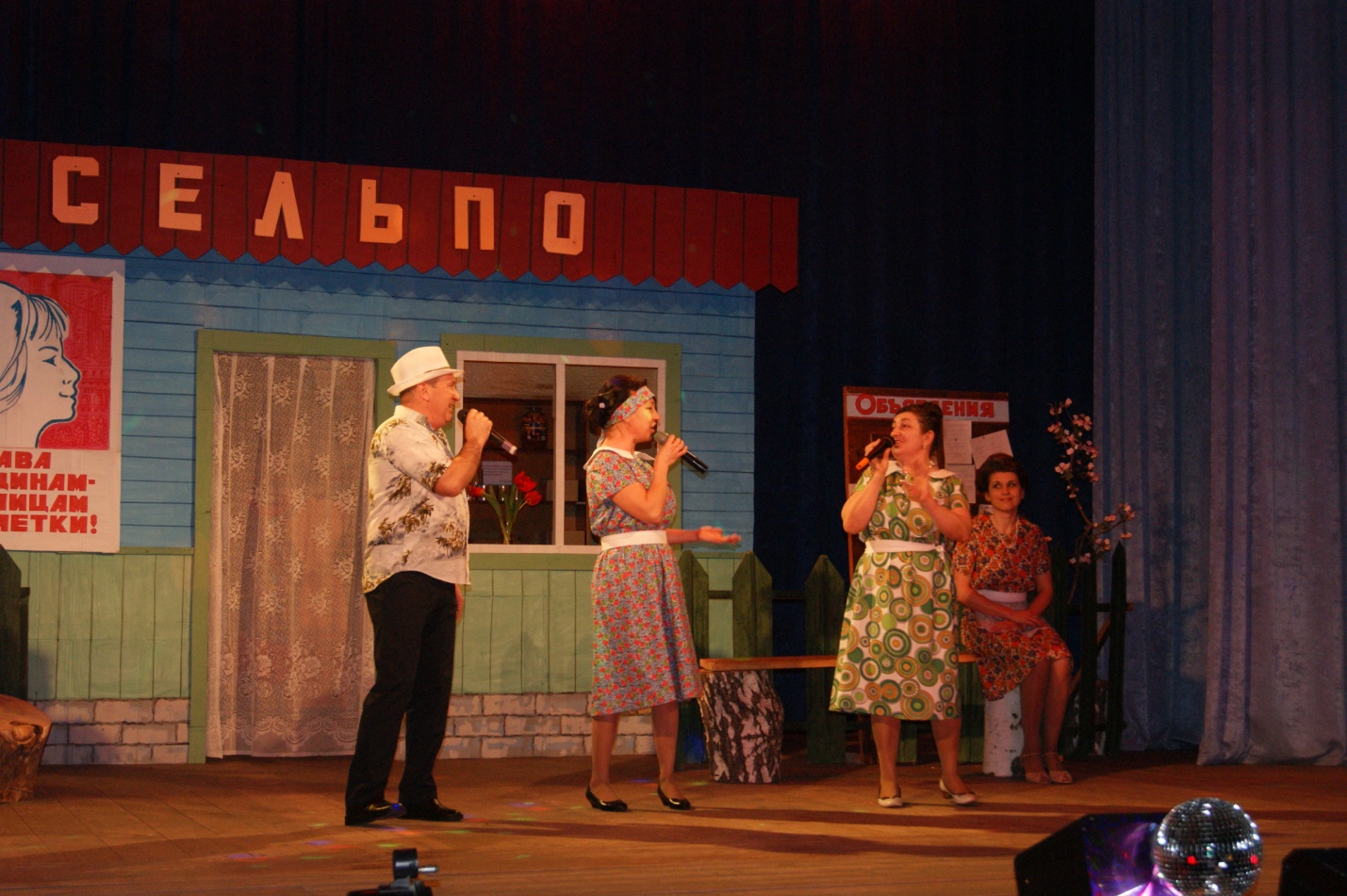 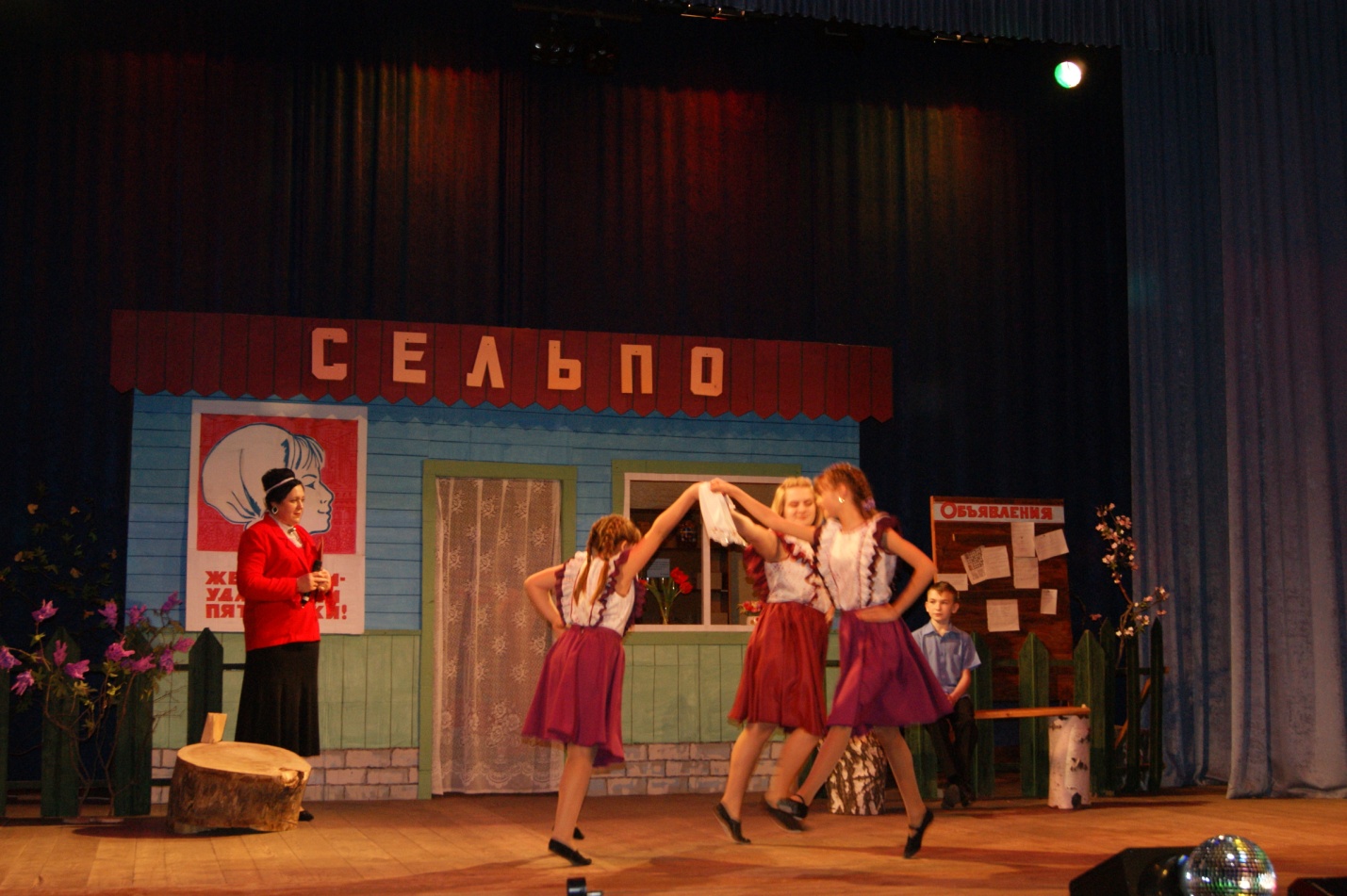 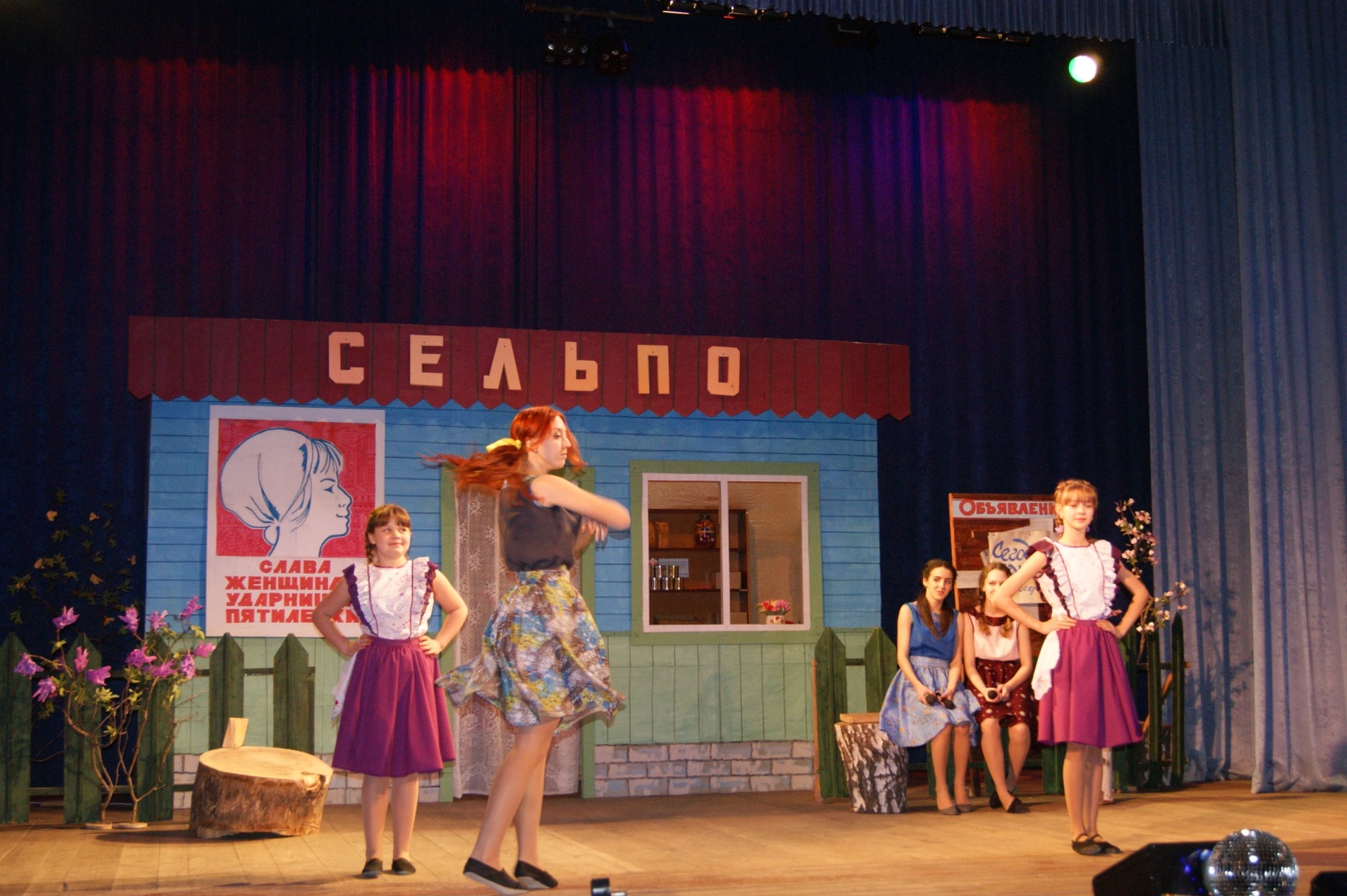 Спортивные соревнования : «Мама ,папа ,я- спортивная семья!»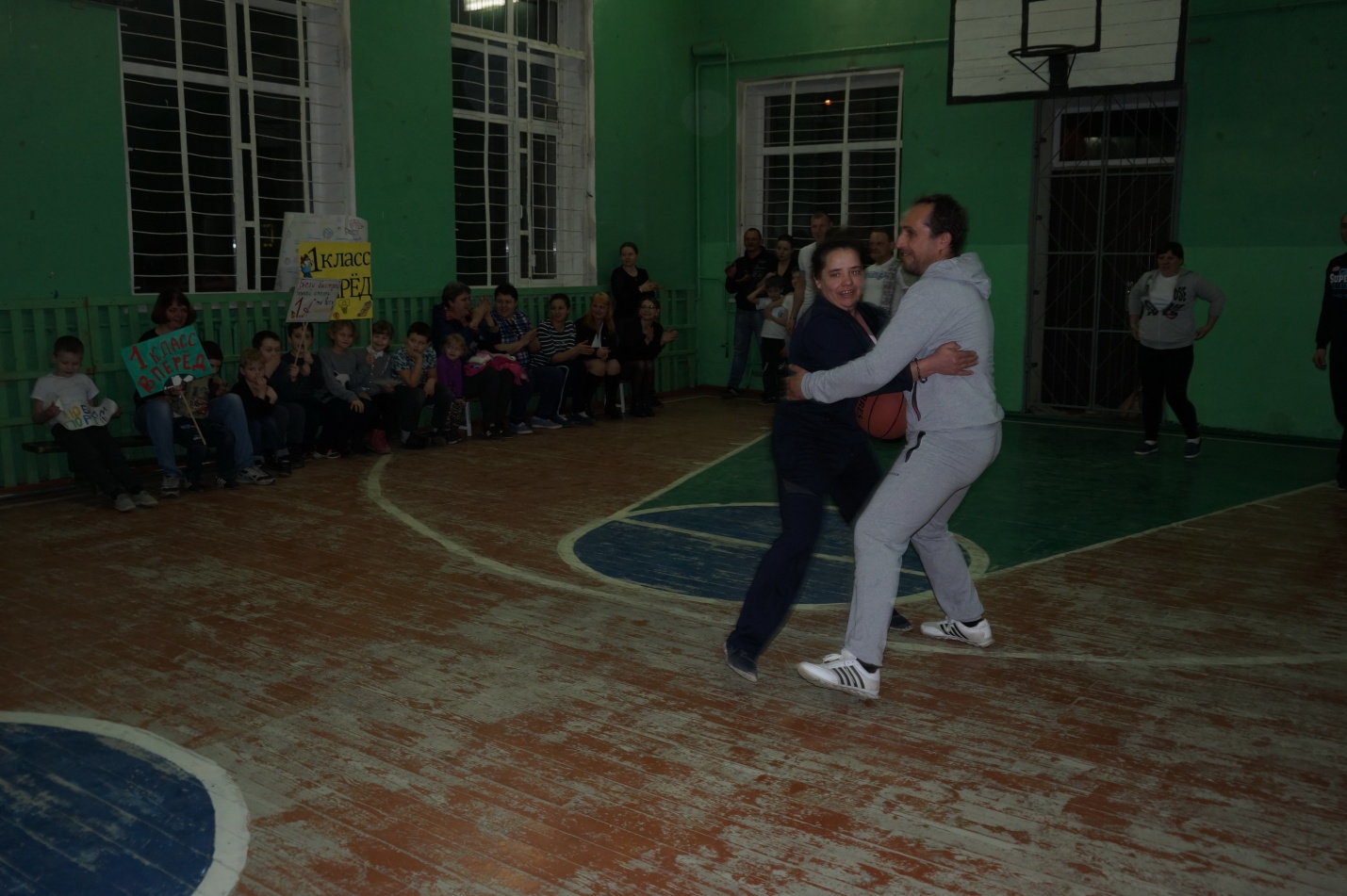 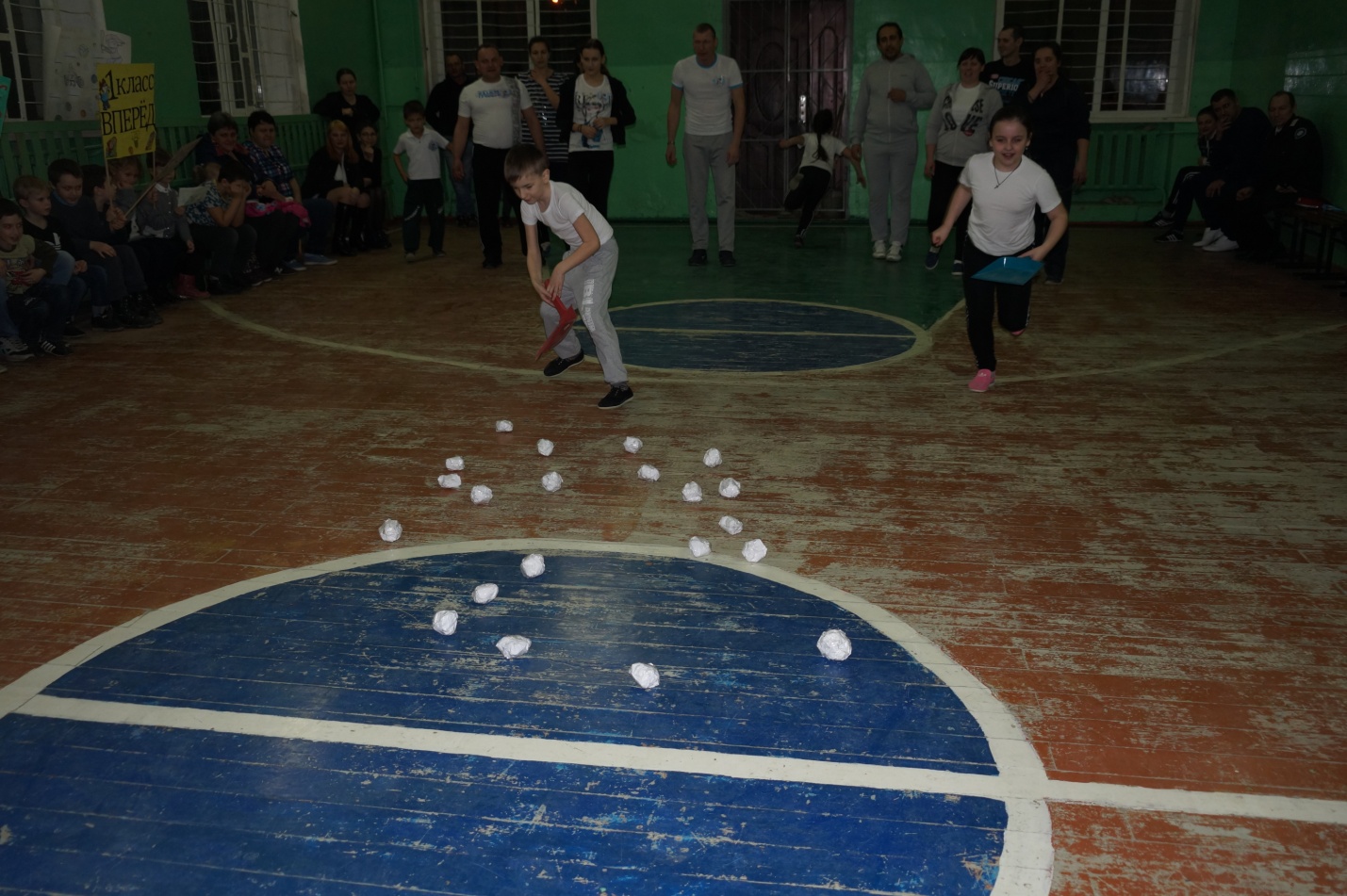 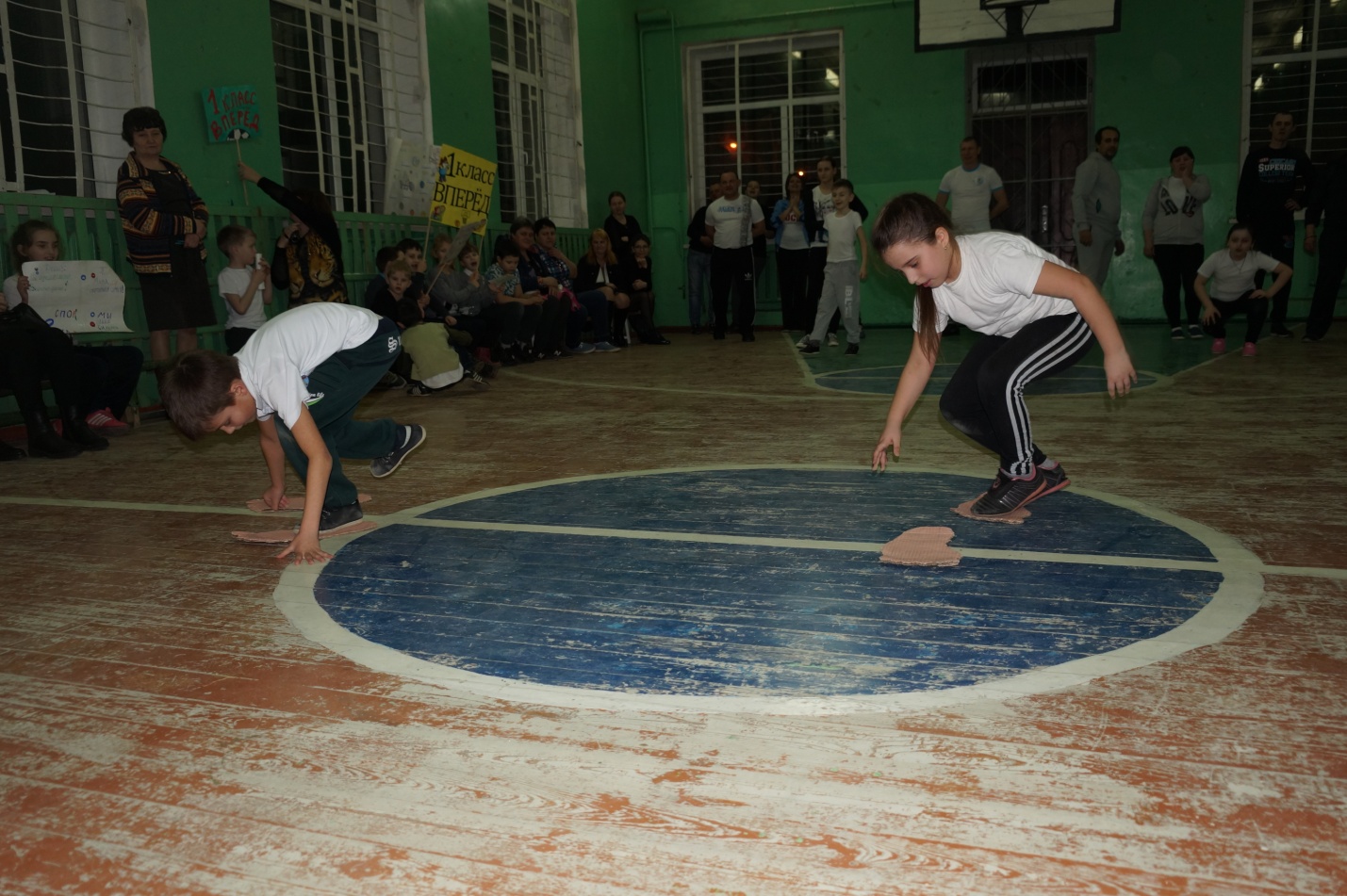 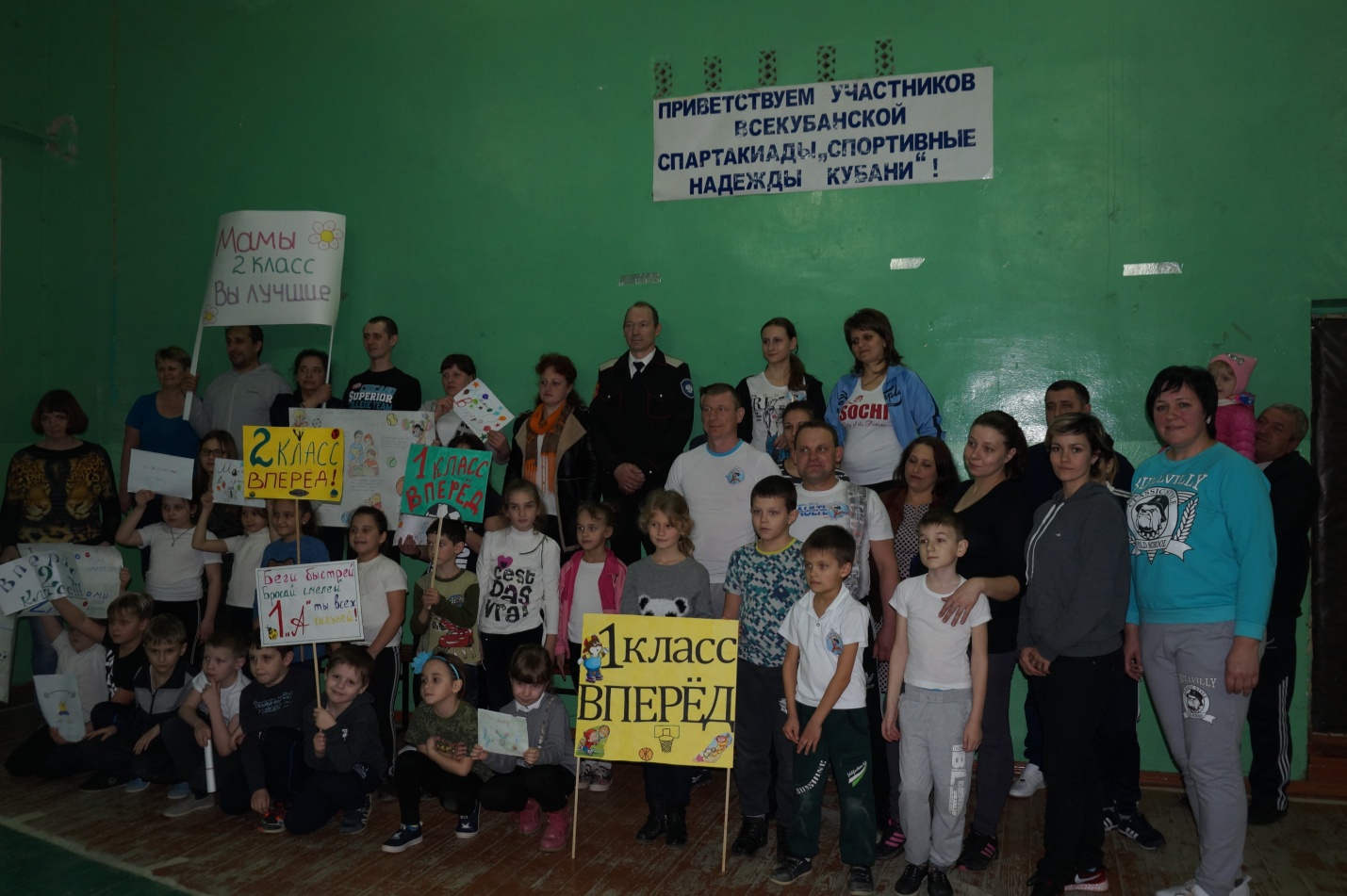 